Для приема в дежурную группу ОБА РОДИТЕЛЯ или ЕДИНСТВЕННЫЙ РОДИТЕЛЬ должны относиться к данной категории работников.

ЭТО:
- организации, включенные в перечень системообразующих предприятий и организаций Ярославской области;
- организации и индивидуальные предприниматели, относящиеся к предприятиям фармацевтической и/или медицинской промышленности;
- организации, индивидуальные предприниматели и крестьянские (фермерские) хозяйства, оказывающие услуги организациям сельскохозяйственной отрасли в целях проведения весенне-полевых работ;
- организации, осуществляющие общестроительные и дорожные работы в Ярославской области, в части осуществления деятельности на объектах в рамках реализации федеральных проектов, включенных в национальные проекты, и региональных составляющих национальных проектов;
- государственные учреждения Ярославской области, осуществляющие федеральный государственный лесной надзор (лесную охрану) и охрану лесов от пожаров, а также организации и индивидуальные предприниматели, осуществляющие мероприятия по охране, защите, воспроизводству лесов (при выполнении указанных мероприятий), иные организации, осуществляющие функции по обеспечению охраны природной среды, природных и природно-антропогенных объектов;
- организации, включенные в реестр организаций инфраструктуры поддержки субъектов малого и среднего предпринимательства Ярославской области;
- предприятия общественного питания, осуществляющие деятельность по обеспечению питания работников организаций, продолжающих работу;
- организации, оказывающие складские услуги, транспортно-логистические услуги предприятиям общественного питания;
- организации, осуществляющие техническое обслуживание и ремонт колесных транспортных средств, а также осуществляющие отгрузку и доставку автокомпонентов для таких организаций;
- организации, предоставляющие услуги химчистки, прачечной для организаций, продолжающих работу;
- многофункциональные центры предоставления государственных и муниципальных услуг, государственные казенные учреждения Ярославской области центры занятости населения.

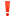 